Védőnői Szolgálat Törökbálint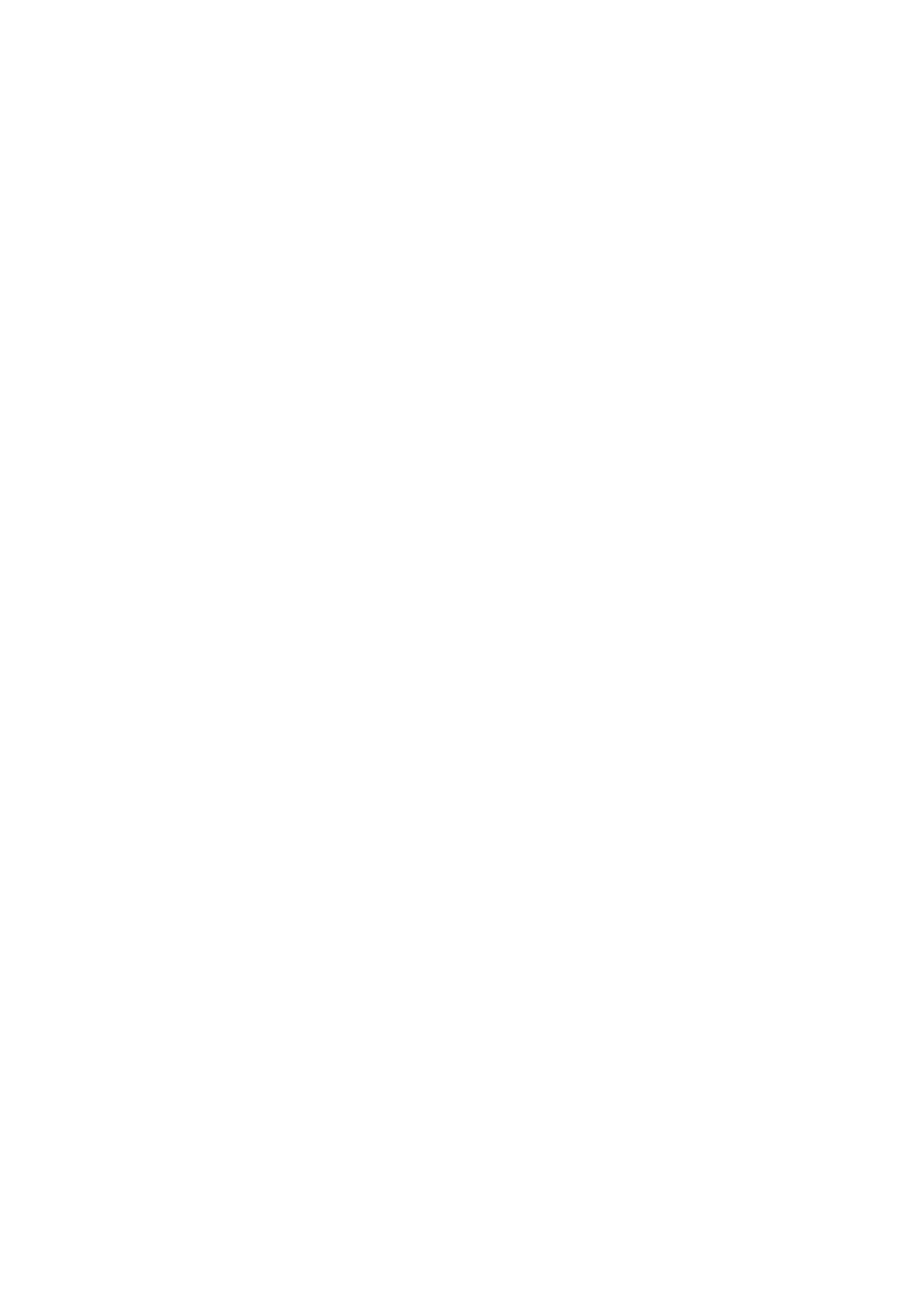 2045 Törökbálint, József A. u. 33.06-23-222-380, tbvedonok@gmail.com                                         Kitöltő védőnő:………………………………………………….Védőnői lelet18 hónapos korban végzett területi védőnői szűrővizsgálatról és eredményéről[A kötelező egészségbiztosítás keretében igénybe vehető betegségek megelőzését és korai felismerését szolgáló egészségügyi szolgáltatásokról és a szűrővizsgálatok igazolásáról szóló 51/1997. (XII.18.) NM rendelet alapján] SZEMÉLYI ADATOK:Gyermek neve:.................................................................Születési ideje:..............................TAJ száma:.......................Anyjaneve……………………………………………………………………………………………………………………. Lakcíme/tartózkodási helye (irányítószámmal):.....................................................................................................................TESTI FEJLŐDÉS:Testtömeg: ................ (g) 	Testtömegpercentilis: ............. Testhossz: ................. (cm) Testhosszúságpercentilis: ......... BMI percentilis: ............ Fejkörfogat:............... (cm) 	Kutacs: ............ (cm x cm) Mellkörfogat:……………..(cm)	EGYÉB MEGJEGYZÉS: ........................................................................................................................................................................ ................................................................................................................................................................................................................. A védőnői észlelés, vizsgálat alapján, soron kívüli házi gyermekorvosi/háziorvosi vizsgálat javasolt: igen nemDátum:...............év ............................. hónap...........nap .................................................. 	a területi védőnő aláírása			PhAlapnyilvántartási szám:....................................................A védőnői tájékoztató 1 példányát átvettem: Dátum:...............év ............................. hónap...........nap .	................................................................. szülő/ gondviselő aláírása